СОВЕТ ДЕПУТАТОВМУНИЦИПАЛЬНОГО ОБРАЗОВАНИЯ«МАЙНСКОЕ ГОРОДСКОЕ ПОСЕЛЕНИЕ»МАЙНСКОГО РАЙОНА УЛЬНОВСКОЙ ОБЛАСТИчетвертого созываР Е Ш Е Н И Ер.п. Майна  от 26 сентября   2019 года                                                                              № 14/2                                                                                                                                 Экз. № __Об установлении границ территории, на которой осуществляется территориальное  общественное самоуправление  «Лесокомбинат» муниципального образования «Майнское городское поселение» Майнского района Ульяновской областиВ соответствии с Федеральным  законом  от 06.10.2003 №131 –ФЗ «Об общих принципах организации местного самоуправления в Российской Федерации ,  решением Совета депутатов  муниципального образования «Майнское городское поселение» от 12.10.2018   №2/2 «Об утверждении Положения о территориальном общественном самоуправлении в муниципальном образовании «Майнское городское поселение» Майнского района  Ульяновской области», руководствуясь Уставом муниципального образования «Майнское городское поселение», рассмотрев ходатайство председателя ТОС «Лесокомбинат» Муравьевой  Е.И.   Совет  депутатов р е ш и л:             1.Установить границы территории (Приложение №1) и картографическое изображение  территории (Приложение №2), на которой осуществляется  территориальное общественное самоуправление «Лесокомбинат» муниципального образования «Майнское городское поселение» Майнского района Ульяновской области.             2.Настоящее решение вступает в силу на следующий день после дня его официального опубликования в информационном бюллетене «Майнский вестник».              3. Контроль за исполнением настоящего решения возложить на комиссию Совета депутатов по бюджету, социальной и молодежной политике, местному самоуправлению (А.Г.Михайлов).Глава  муниципального образования «Майнское городское поселение»                                                Л.Н.Дёмина                                                                  Приложение № 1                                                                  к решению Совета депутатов                                                                  муниципального образования                                                                 «Майнское городское поселение»                                                                        от  26 сентября 2019г. №14/2Границы территории, на которой осуществляется  территориальноеобщественное самоуправление «Лесокомбинат»Граница территории улиц: Лесная от дома № 33 до дома № 115 (нечетная сторона) и от  дома № 12 до дома № 72 (четная сторона), Заводская, 1-я Колхозная, Вокзальная, 2-я Колхозная, 1-я Комсомольская, 2-я Комсомольская, Фрунзе, Гагарина, Парковая, Рабочая, Пролетарская,  Северная, Луговая, Красноармейская  от дома №1 до дома № 79 (нечетная сторона),  Октябрьская,  40 лет Октября, переулков Победы, Водный, Восточный р.п. Майна, Майнского района, Ульяновской области.Граница территории улиц для организации территоиального общественного самоуправления: с южной стороны проходит вдоль территории железной дороги и территории бывшего леспромхоза. С западной части граница территории проходит по ул. Красноармейской.С северной части граница территории проходит вдоль лесного массива и вдоль территории бывших гаражей Майнского леспромхоза.С восточной части граница территории проходит вдоль земли гослесфонда.Приложение 2к решению Совета депутатов                                                                  муниципального образования                                                                 «Майнское городское поселение»                                                                        от  26 сентября 2019г. №14/2Муниципальное образование «Майнское городское поселение» Майнского  района Ульяновской области р.п. МайнаКартографическое изображение территорий 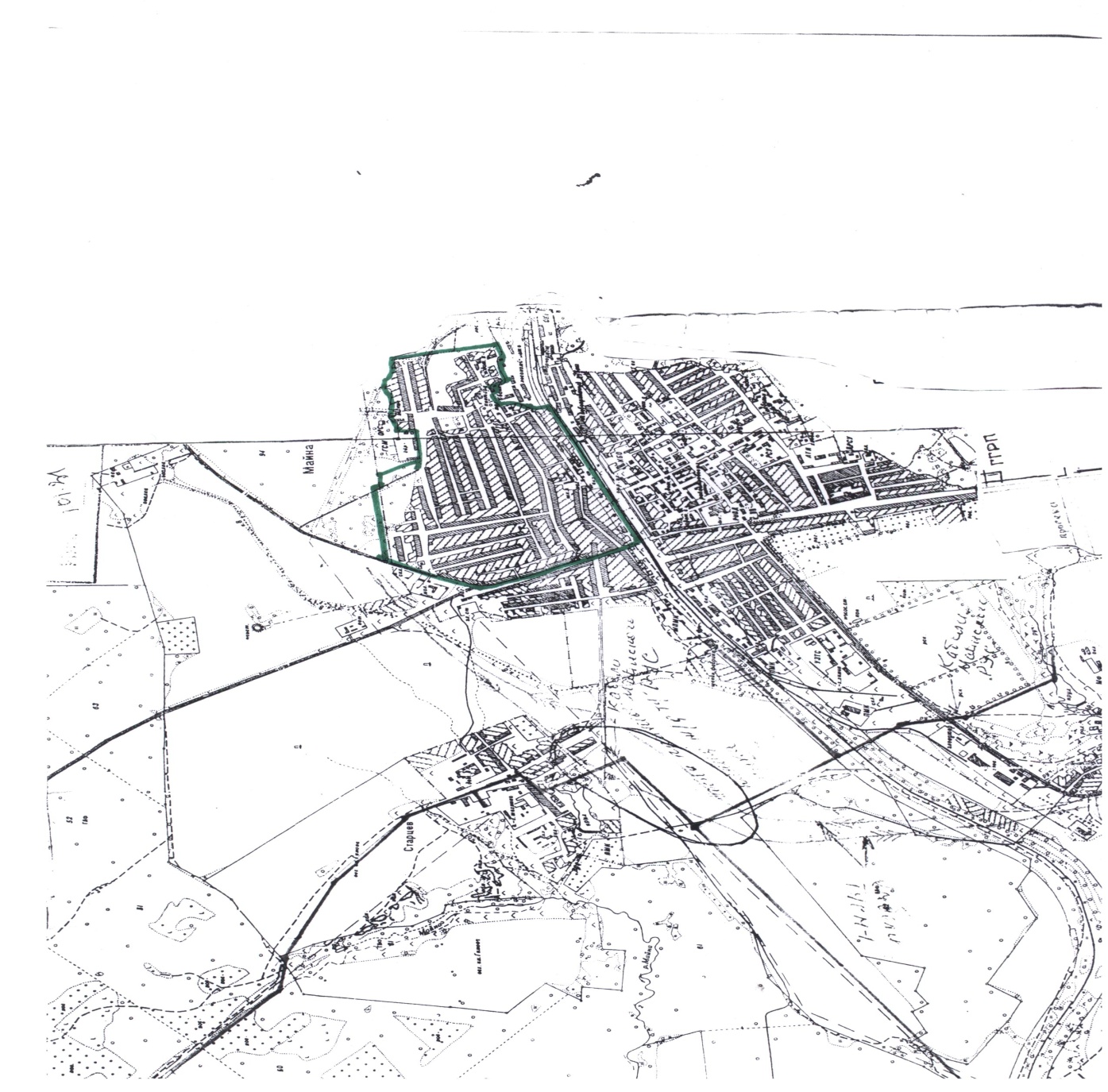 